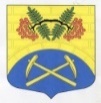 СОВЕТ ДЕПУТАТОВ ПУТИЛОВСКОГО  СЕЛЬСКОГО ПОСЕЛЕНИЯКИРОВСКОГО МУНИЦИПАЛЬНОГО РАЙОНАЛЕНИНГРАДСКОЙ ОБЛАСТИ(Четвертый созыв)РЕШЕНИЕот 17 января 2024 года №2.Об утверждении схемы двух многомандатных избирательных округов 
по выборам депутатов совета депутатов Путиловского сельского поселения Кировского муниципального района Ленинградской областиВ соответствии с пунктами 2, 4, 7 и 8 статьи 18 Федерального закона от 12 июня 2002 года № 67-ФЗ "Об основных гарантиях избирательных прав и права на участие в референдуме граждан  Российской Федерации",  частями 2 и 5 статьи 9 областного закона от 15 марта 2012 года № 20-оз «О муниципальных выборах в Ленинградской области», частью 1 статьи 12 Устава Путиловского сельского поселения Кировского муниципального района Ленинградской области, решением территориальной избирательной комиссии Кировского муниципального района от 27 ноября 2023 года № 6/2 «Об определении схемы многомандатных избирательных округов по выборам депутатов совета депутатов Путиловского сельского поселения Кировского района Ленинградской области», совет депутатов Путиловского сельского поселения Кировского муниципального района Ленинградской областиРЕШИЛ:1. Утвердить  схему  двух многомандатных избирательных округов по выборам депутатов совета депутатов Путиловского сельского поселения Кировского муниципального района Ленинградской области согласно приложению 1.2. Утвердить графическое изображение схемы двух многомандатных  избирательных округов по выборам депутатов совета депутатов Путиловского сельского поселения Кировского муниципального района Ленинградской области согласно приложению 2.3. Решение опубликовать в газете  «Ладога» не позднее чем через пять дней после ее утверждения и на официальном сайте Путиловского сельского поселения Кировского района Ленинградской области. 4. Настоящее решение вступает в силу на следующий день после официального опубликования.Глава Путиловского сельского поселения                                          Н.А. ПранскунасРазослано: дело, газета «Ладога», офиц.  сайт  Путиловского сельского поселенияПриложение №1к решению совета депутатов Путиловского сельского поселенияот  17  января 2024 г. № 2Схема многомандатных избирательных округов по выборам депутатов совета депутатов Путиловского сельского поселения Кировского муниципального района Ленинградской областиКоличество избирателей в муниципальном образовании – 1464Количество многомандатных избирательных округов – 2Количество мандатов – 10Путиловский многомандатный избирательный округ № 1Количество избирателей в округе –730Количество мандатов в округе–5Описание многомандатного избирательного округа:Часть Путиловского сельского поселения Кировского муниципального района Ленинградской области: от точки пересечения береговой линии Ладожского озера с восточной границей Путиловского сельского поселения на юг по восточной границе Путиловского сельского поселения до шоссе «Кола»,  далее на запад по шоссе «Кола» до 67 км, затем на юг, по западной границе дер.Горная Шальдиха до автодороги «Шлиссельбург-Нижняя Шальдиха-Путилово-ст.Назия», далее на юг по дороге в направлении д.Валовщина в населенном пункте Путилово до асфальтированного съезда к МКД, далее на запад до юго-западного угла дома № 6 по ул. Дорофеева, далее  северо-запад до юго-западного угла дома № 2 по ул. Дорофеева, далее вдоль этого дома по западной стороне до пешеходной дорожки, далее по пешеходной дорожке между жилым домом №15а и детским садом №2 до западной границы территории детского сада №24, затем на север мимо нежилого здания № 9а по ул. Братьев Пожарских по направлению к автодороге «Шлиссельбург-Нижняя Шальдиха-Путилово-ст.Назия»  до северо-восточного угла жилого дома №22,  огибая  жилые дома № 22 и № 23 с северной стороны, жилой дом № 16 с западной стороны, жилой дом № 21 с южной стороны, до юго-восточного угла дома №15а, далее на юго-восток по западным границам земельных участков по ул. Дорофеева до пересечения с ул. Южная, далее на запад по южным границам земельных участков четной стороны ул. Южная до пересечения с автодорогой «Путилово-Поляны», далее на юг по автодороге «Путилово-Поляны» до границы населенного пункта д. Поляны, огибая д. Поляны по восточной границе до ж/д линии Санкт-Петербург - Волховстрой,  далее на юго-запад по ж/д до восточной границыквартала 41Вороновского лесничества, далее на юг по смежной границе Назиевского городского поселения и Путиловского сельского поселения до южной стороны квартала 89  Вороновского лесничества, далее  на запад по южным границам кварталов 89 и 88 этого лесничества до границы Мгинского городского поселения, далее на северо-запад по смежной границе Мгинского городского поселения и Путиловского сельского поселения до границы Приладожского городского поселения, далее на северо-запад по смежной границе Мгинского городского поселения и Путиловского сельского поселения  до точки пересечения створа западной границы Путиловского сельского поселения с береговой линией Ладожского озера, далее на восток по береговой линии Ладожского озера до исходной точки.В границы избирательного округа  включены:с.Путилово - улицы:  Братьев Пожарских – за исключением домов №№15а,  16, 17, 18, 21, 22, 23, 24, Дорофеева – дома №№ 2, 4, 6,  Дьяконова, Западная, Игнашкиных, Луговая, Полянки, Садовая, Советская, Солнечная, Учительская, Парковая, Южная; пер. Школьный;Деревни:  Нижняя Шальдиха, Поляны,  п.ст. Назия; массив ст. Назия; ДНП «Крутой Ручей».Путиловский многомандатный избирательный округ № 2Количество избирателей в округе –734Количество мандатов в округе – 5Описание многомандатного избирательного округа:Часть Путиловского сельского поселения Кировского муниципального района Ленинградской области: от 67 км шоссе «Кола» на восток до границы Назиевского городского поселения, далее непрерывно на юг по смежной границе Назиевского городского поселения и Путиловского сельского поселения до ж/д линии Санкт-Петербург - Волховстрой, далее на юго-запад по ж/д до восточной границы населенного пункта д. Поляны, огибая д. Поляны по восточной границе до пересечения с автодорогой «Путилово-Поляны», далее на север по автодороге «Путилово-Поляны» до точки примыкания с ул. Южная, далее на восток по южным границам земельных участков четной стороны ул. Южная до юго-западного угла жилого дома №24 по ул. Дорофеева, далее на север по западным границам земельных участков по ул. Дорофеева до юго-западного угла жилого дома № 2 по ул. Дорофеева до юго-восточного угла дома №15а, далее на восток вдоль южной стороны жилого дома № 21, огибая жилой дом № 16 с западной стороны, жилые дома № 23 и № 22 с северной стороны до  северо-восточного угла жилого дома №22, затем на юг мимо нежилого здания № 9а по ул. Братьев Пожарских по направлению от автодороги «Шлиссельбург-Нижняя Шальдиха-Путилово-ст.Назия» до юго-западного угла территории детского сада № 2, далее по пешеходной дорожке между жилым домом №15а и детским садом №2, далее на юг по западной стороне жилого дома № 2 по ул. Дорофеева до юго-западного угла этого дома, далее на юго-восток до юго-западного угла дома № 6 по ул. Дорофеева, далее по асфальтированной дороге до автодороги,  ведущей в д.Валовщина, далее на север до автодороги «Шлиссельбург-Нижняя Шальдиха-Путилово-ст.Назия», затем на север по западной границе дер. ГорнаяШальдиха до исходной точки.В границы избирательного округа включены: с. Путилово  -    улица Братьев Пожарских – дома №№15а,  16, 17, 18, 21, 22, 23, 24 ; улица Дорофеева – за исключением домов №№ 2,4,6.Деревни: Алексеевка, Валовщина, Горная Шальдиха, Петровщина.Приложение №2к решению совета депутатов Путиловского сельского поселенияот  17  января 2024 г. №  2Графическое изображение схемы многомандатных избирательных округов по выборам депутатов совета депутатов Путиловского сельского поселения Кировского муниципального района Ленинградской области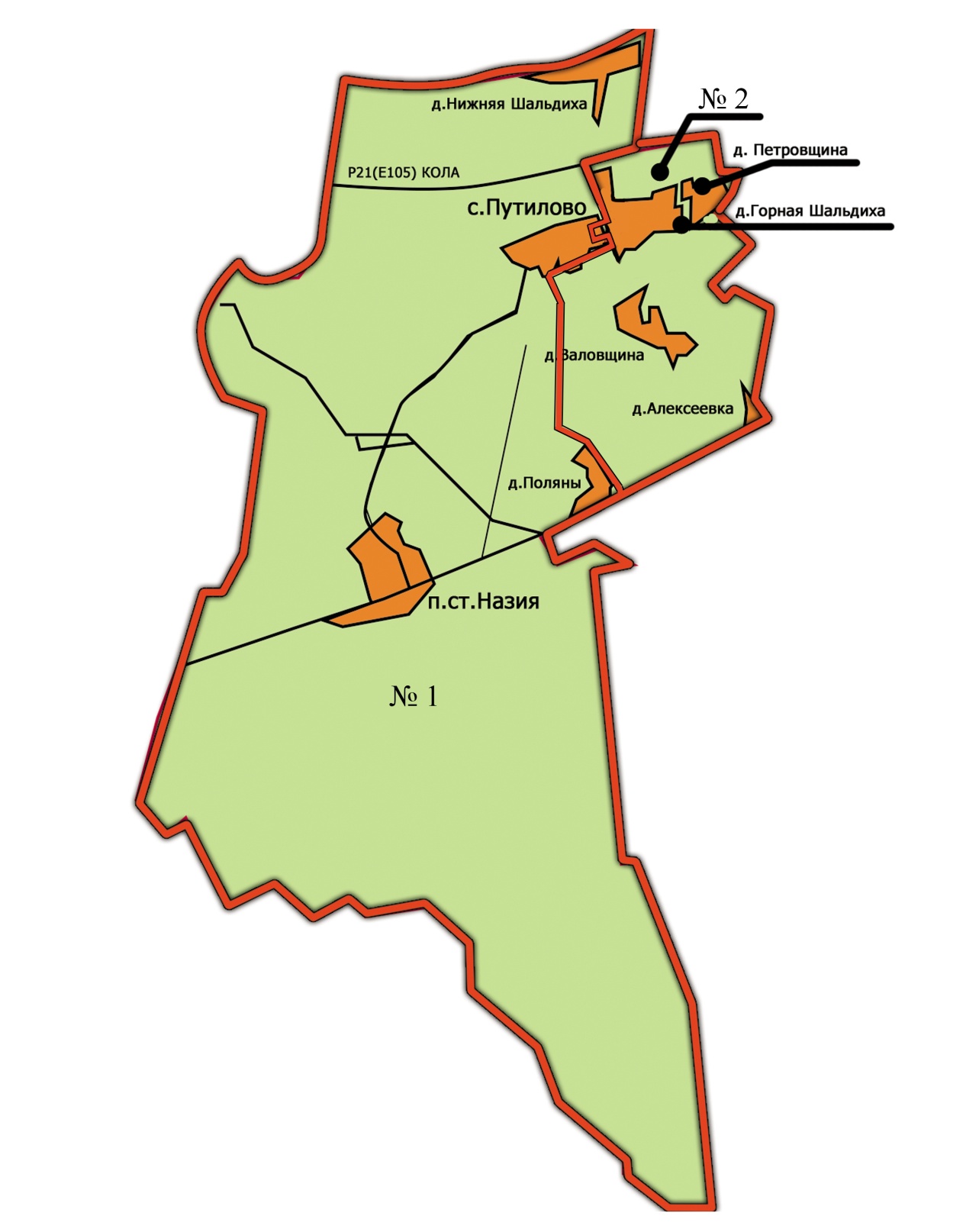 